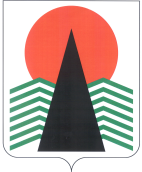 Муниципальное образованиеСельское поселение СентябрьскийНефтеюганский районХанты-Мансийский автономный округ – ЮграАДМИНИСТРАЦИЯ СЕЛЬСКОГО ПОСЕЛЕНИЯ СЕНТЯБРЬСКИЙПОСТАНОВЛЕНИЕп. СентябрьскийО проведении оценки коррупционных рисков в органах местного самоуправления сельского поселения Сентябрьский В соответствии с Уставом муниципального образования сельское поселение Сентябрьский, учитывая рекомендации Министерства труда и социального развития Российской Федерации по порядку проведения оценки коррупционных рисков в организации: Создать рабочую группу по проведению оценки коррупционных рисков в органах местного самоуправления сельского поселения Сентябрьский согласно приложению № 1.Утвердить порядок проведения оценки коррупционных рисков в органах местного самоуправления сельского поселения Сентябрьский согласно приложению № 2.1.2. Заведующему организационно-правовым сектором ежегодно до 20 декабря организовывать и проводить оценку коррупционных рисков в органах местного самоуправления сельского поселения Сентябрьский согласно утвержденному порядку.Начальникам отделов администрации сельского поселения Сентябрьский и специалистам администрации сельского поселения Сентябрьский оказывать содействие в проводимой работе. Контроль за выполнением распоряжения оставляю за собой. Глава поселения						   			А.В. СветлаковПриложение № 1к постановлению администрации сельского поселения Сентябрьскийот 11.01.2021  № 2-паС О С Т А В рабочей группы по проведению оценки коррупционных рисков в органах местного самоуправления сельского поселения  СентябрьскийПриложение № 2к распоряжению администрации сельского поселения Сентябрьскийот 11.01.2021  №  2-раПОРЯДОК проведения оценки коррупционных рисков в органах местного самоуправления сельского поселения Сентябрьский (далее – Порядок)Целью проведения оценки коррупционных рисков в органах местного самоуправления сельского поселения Сентябрьский (далее – оценка коррупционных рисков) является профилактика коррупционных правонарушений в органах местного самоуправления сельского поселения Сентябрьский, а также определение функций в деятельности органов местного самоуправления сельского поселения Сентябрьский, при реализации которых наиболее высока вероятность совершения должностными лицами, специалистами и работниками администрации сельского поселения Сентябрьский коррупционных правонарушений как в целях получения личной выгоды, так и в целях получения выгоды администрацией сельского поселения Сентябрьский.Оценка коррупционных рисков осуществляется с учетом Методических рекомендаций по проведению оценки коррупционных рисков в федеральных органах исполнительной власти, осуществляющих контрольно-надзорные функции, утвержденных протоколом заседания проектного комитета от 13.07.2017 № 47(7), письма Министерства труда и социальной защиты Российской Федерации от 25.12.2014 № 18-0/10/В-8980 «О проведении федеральными государственными органами оценки коррупционных рисков».  Оценка коррупционных рисков заключается в определении перечня функций органов местного самоуправления сельского поселения Сентябрьский, при реализации которых наиболее вероятно возникновение коррупции (далее – коррупционно-опасные функции), коррупционных рисков, возникающих при реализации этих функций, и мер по минимизации этих коррупционных рисков. Оценка коррупционных рисков проводится по следующему алгоритму:а) определяются коррупционно-опасные функции в деятельности администрации сельского поселения Сентябрьский. К таким функциям могут быть отнесены осуществление функций по контролю и надзору, управлению муниципальным имуществом, оказанию муниципальных (государственных) услуг, административно-распорядительные функции, а также разрешительные, регистрационные функции. При определении перечня коррупционно-опасных функций обращается внимание на функции, предусматривающие:-размещение заказов на поставку товаров, выполнение работ и оказание услуг для государственных и муниципальных нужд;- осуществление муниципального надзора и контроля;- подготовку и принятие решений о распределении бюджетных ассигнований, субсидий, межбюджетных трансфертов, а также ограниченных ресурсов (квот, земельных участков и т.п.);- организацию продажи имущества администрации сельского поселения Сентябрьский;- предоставление права на заключение договоров аренды земельных участков, других объектов недвижимого имущества, находящихся в собственности администрации сельского поселения Сентябрьский;- подготовку и принятие решений о возврате или зачете излишне уплаченных или излишне взысканных сумм пеней и штрафов;- возбуждение и рассмотрение дел об административных правонарушениях, проведение административного расследования;- проведение расследований причин возникновения чрезвычайных ситуаций природного и техногенного характера, аварий, несчастных случаев на производстве, инфекционных и массовых неинфекционных заболеваний людей, животных и растений, причинения вреда окружающей среде, имуществу граждан и юридических лиц, государственному имуществу;- представление в судебных органах прав и законных интересов администрации сельского поселения Сентябрьский;- регистрацию имущества и ведение баз данных имущества;- предоставление муниципальных услуг гражданам и организациям;-хранение и распределение материально-технических ресурсов. Вышеперечисленный перечень не является исчерпывающим и носит рекомендательный характер для определения коррупционно-опасных функций. С целью определения коррупционно-опасных функций деятельность администрации сельского поселения Сентябрьский представляется в виде отдельных процессов, в каждом из которых выделяются составные элементы (этапы). Для каждого процесса определяются элементы (этапы), при реализации которых наиболее вероятно возникновение коррупционных правонарушений (критические точки);б) для каждого этапа, реализация которого связана с коррупционным риском, составляется описание возможных коррупционных правонарушений, включающее:характеристику выгоды или преимущества, которое может быть получено организацией или ее отдельными работниками при совершении коррупционного правонарушения;должности, которые являются ключевыми для совершения коррупционного правонарушения (участие каких должностных лиц необходимо, чтобы совершение коррупционного правонарушения стало возможным);вероятные формы осуществления коррупционных схем;в) на основании проведенного анализа составляется общий перечень выявленных коррупционных рисков и мер по их минимизации – карта коррупционных рисков и мер по их минимизации (далее – карта коррупционных рисков), сводное описание критических точек и возможных коррупционных правонарушений. Соответствующая информация включается в форму карты коррупционных рисков в соответствии с приложением к настоящему Порядку;г) для каждой критической точки разрабатывается комплекс мер по устранению и/или минимизации коррупционных рисков, которые могут включать в себя:детальную регламентацию способа и сроков совершения действий специалистов в критической точке;реинжиниринг функций, в том числе их перераспределение между структурными подразделениями;введение или расширение процессуальных форм внешнего взаимодействия специалистов (с представителями контрагентов, органов государственной власти), например, использование информационных технологий в качестве приоритетного направления для осуществления такого взаимодействия;установление дополнительных форм отчетности о результатах принятых решений;введение ограничений, затрудняющих осуществление коррупционных платежей и т.д.Проект карты коррупционных рисков должен пройти всестороннюю экспертную оценку. К рассмотрению проекта карты коррупционных рисков целесообразно привлекать представителей заинтересованных институтов гражданского общества, в частности, представителей объединений и организаций, уставными задачами которых является участие в противодействии коррупции. Проект карты коррупционных рисков необходимо рассмотреть на заседании Общественного совета при Главе сельского поселения Сентябрьский. По результатам проведения экспертной оценки проект карты коррупционных рисков дорабатывается с учетом представленных замечаний.Информация о результатах проведения экспертной оценки представляется Главе сельского поселения Сентябрьский.Утверждение карты коррупционных рисков осуществляется Главой сельского поселения Сентябрьский посредством оформления грифа «Утверждаю».Результаты оценки коррупционных рисков могут являться основанием для внесения изменений в утвержденный муниципальным правовым актом сельского поселения Сентябрьский перечень должностей муниципальной службы муниципального образования сельское поселение Сентябрьский, при назначении на которые граждане и при замещении которых муниципальные служащие обязаны представлять сведения о своих доходах, об имуществе и обязательствах имущественного характера, а также о доходах, об имуществе и обязательствах имущественного характера своих супруги (супруга) и несовершеннолетних детей, а также для включения мер 
по минимизации коррупционных рисков в муниципальные программы сельского поселения Сентябрьский.Оценка коррупционных рисков проводится ежегодно. При ее проведении в текущем году учитываются результаты оценки коррупционных рисков за предшествующий год. При этом определяются необходимость изменений коррупционно-опасных функций, перечня должностей с высоким  коррупционным риском, результаты мер по минимизации коррупционных рисков.Для проведения оценки коррупционных рисков создается рабочая группа, в состав которой входят:руководитель рабочей группы, назначаемый Главой сельского поселения Сентябрьский;секретарь рабочей группы (должностное лицо кадровой службы, ответственное за работу по профилактике коррупционных и иных правонарушений в администрации сельского поселения Сентябрьский);иные члены рабочей группы (муниципальные служащие, иные должностные лица, определяемые Главой сельского поселения Сентябрьский).Рабочая группа осуществляет следующие функции:проводит заседания по рассмотрению вопросов, входящих 
в ее компетенцию;проводит анализ различного рода информации, поступающей 
как из внутренних, так и из внешних источников;запрашивает в отделах администрации сельского поселения Сентябрьский и подведомственных учреждениях информацию, необходимую для проведения оценки коррупционных рисков;вырабатывает предложения по  повышению эффективности мер 
по минимизации коррупционных рисков, по изменению порядка проведения оценки коррупционных рисков.Заседания рабочей группы рекомендуется проводить по мере необходимости. На рассмотрение рабочей группы вносятся вопросы:выделения коррупционно-опасных функций;разработка и участие в реализации карты коррупционных рисков и мер по их минимизации;организация экспертной оценки коррупционных карт; внесение изменений в карту коррупционных рисков; оценка эффективности реализуемых мер по минимизации выявленных коррупционных рисков.Результаты работы рабочей группы представляются Главе сельского поселения в виде докладов или отчетов ежегодно до 20 декабря.11.01.2021№2-паРуководитель рабочей группызаместитель Главы сельского поселения Сентябрьский;секретарь рабочей группызаведующий организационно-правового сектора;иные члены рабочей группы:начальник отдела-главный бухгалтер;иные члены рабочей группы:ведущий специалист – землеустроитель;главный специалист по работе с населением;директор МКУ «Управление по делам администрации».иные члены рабочей группы: